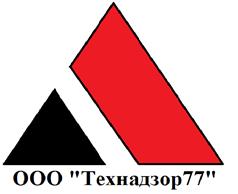  Тел. +7(495)792-82-23                                                                                                                    E-mail: 7928223@technadzor77.com                                                      15 марта 2018г.Проведение аудита сметной документации и проверка объемов работ согласно проекта. Здание, планируемое к реконструкции  под Центр инновационного творчества молодежи  Адрес объекта:: ###########################Заказчик: #############Исполнитель: ООО «Технадзор 77»Инженер Ионов С.М.Цель обследования:Проверка объемов выполненных работ на соответствие проектной документации и замечаниям проектировщиков в ходе авторского надзора.Проверка предоставленных смет в составе ПСД на соответствие действующим сметным нормам.Подготовка отчета по результатам обследования.ОТЧЕТ сравнения объемов работ, указанных в актах КС-2, на соответствии локальным сметам по объекту.    Заказчиком были представлены акты приемки выполненных работ КС-2 за   № 21 по 102 и локальные сметы № -1-01-01, с 02-01-01 по 02-01-12,с 02-02-01 по 02-18-01, 04-01-01, 05-01-01, 06-01-01, 06-01-02, 06-02-01, 07-01-01, СВ результате сравнения объемов СМР, указанных в КС-2 и локальных сметах, был выявлено следующее:1.	Объемы работ и их стоимость, указанных в КС-2 № 21,22,23,24,25,27,29,30,32,35,37,36,38,39,40,42,43,44,46,49,50,51,52,53, 54,55,56,61,62, 63,64,65,68,67,69,70,75,76,77,78,79,80,82,83,86,88,89,90,92,93,94,      95,96,97,99соответствуют объемам и стоимости локальных смет.2.	В остальных КС-2 имеются виды работ, объем и стоимость которых завышена относительно сметных КС-2 №26 - п.1 завышен объем работ на 3 м3 (49 492)                      п.3 завышен объем работ на 3,05м3 (11 067)КС-2№28 - п.п. ,6,10 данные виды работ отсутствуют в ЛС №02-01-07 (256682)КС-2 №31 - п.п. 1,5 данные виды работ отсутствуют в ЛС №02-01-07 (7264)КС-2 №33 - раздел 6 данные иды работ отсутствуют в ЛС №02-01-04 (235131)КС-2 №34 - п.п. 4,22 данные виды работ отсутствуют в ЛС №02-01-06 (32791)КС-2 №41 - п. 4 завышен объем работ на 110 м3 (200786)КС-2 №45 - п.2 завышен объем работ на 0,05 т. (7343)                      п.4 завышен объем работ на 0,0922 м3 (314)                      п.8 завышен объем работ на 0,1505 т. (24764)КС-2 №47 - п.п. 2,6 данные виды работ отсутствуют в ЛС №02-01-07 (123625)КС-2 №48 - п.п.35-51 данные виды работ отсутствуют в ЛС №02-01-08 (24003)КС-2 №57 - п..п. 1, 5 данные виды работ отсутствуют в ЛС №02-01-07 (206791)                      п. 6 завышен объем работ на 22,9м2 (31730)                      п.8 завышен объем работ на 102,9 м (210030)                      п.9 завышен объем работ на 23,62 м2 (1434)КС-2 №58 - п.58 завышен объем работ на 16,85 м2 (594)КС-2№59 - п.5 завышен объем работ на 197,69 м2 (806)                     п.6 завышен объем работ на 25,71 л. (1340)                     п. 8 завышен объем работ на 96,4 м2 (83004)                     п.9 завышен объем работ на 40,36 м2 (1648)                     п.38 завышен объем работ на 28,92 л.(1506)                     п.40 завышен объем работ на 73,8 м2 (63545)                     п.94 завышен объем работ на 62,19 м2 (29485)                     п.102 завышен объем работ на 27,8 м2 (1432)                     п.107 завышен объем работ на 30,27 л. (1577)КС-2 №60 – раздел 7 данные виды работ отсутствуют в ЛС №02-03-01 (288044)КС-2 №66 – п.58 – п.78 данные виды работ отсутствуют в ЛС №06-02-01 (120822)                       п.2 – завышен объем работ на 35 м3 (2108)                       п.7 – завышен объем работ на 4 шт. (2081)                       п.10 – завышен объем работ на 35 м3 (41056)КС-2 №71 – п.4 завышена стоимость стеклопакетов относительно              ЛС №02-01-11 (2 831 338)КС-2 №72 – п.14 завышен объем работ на 2 отв. (1870)                       п.31 завышен объем работ на 6 шт. (730)                       п.32 – завышен объем работ на 6 шт. (1005)КС-2 №73 – раздел 3 виды работ отсутствуют в ЛС №06-01-01 (6366)КС-2 №74 – п.19,20,22,23,24 виды работ отсутствуют в ЛС №06-01-02 (4472)КС-2 №84 – п.п.2,3,5,6 виды работ отсутствуют в ЛС №02-01-11 (86730)                       п.4 завышен объем работ на 2,48 м3 (8805)КС-2 №85 – раздел 7 виды работ отсутствуют в ЛС №02-03-01 (27392)КС-2 №87 – п.36 завышен объем работ на 89,96 м2 (106610)                       п.п. 63,64,164 виды работ отсутствуют в ЛС №02-05-01 (63982)КС-2 №91 – п.3 вид работ отсутствует в ЛС №02-10-01 (22319)КС-2 №98 – п.п. 1-5 виды работ отсутствуют в ЛС №06-01-02 (144746)В скобках указаны прямые затраты в руб. (превышение объемов и отсутствие видов работ в ЛС)Всего сумма завышения объемов и отсутствие видов работ – 5 308 101 руб. (прямые затраты)                                                    В КС-2 №100, 101, 102 указаны дополнительные виды работ, объемы которых подтверждены трехсторонними актами №1-12, однако локальная смета №1 на доп.работы, на которую есть ссылка в КС-2 №100,101,102, отсутствует.  Выводы:Если работы, указанные в таблице, фактически выполнены, то необходимо составить на них локальные сметные расчеты и утвердить  у заказчиком. Если данные виды работ не подтверждаются фактом их выполнения, то необходимо скорректировать объемы в КС-2 согласно представленных локальных смет. Если отсутствует локальная смета №1 на доп. работы, необходимо выполнить сметы на доп. работы.           